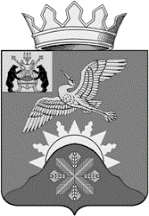 Российская ФедерацияНовгородская областьДУМА Батецкого муниципального районаРЕШЕНИЕ Принято Думой Батецкого муниципального района 24 июня 2014 годаВ соответствии со статьей 65 Федерального закона Российской Федерации от 29 декабря 2012 года №273-ФЗ «Об образовании в Российской Федерации» Дума Батецкого муниципального района РЕШИЛА:1. Признать утратившим силу решение Думы Батецкого муниципального района от 27.03.2013 № 203-РД «Об оплате за содержание детей в образовательных учреждениях, реализующих основную общеобразовательную программу дошкольного образования».2. Настоящее решение вступает в силу со дня, следующего за днем его официального опубликования и распространяется на правоотношения, возникшие с 01 мая 2014 года.3. Опубликовать решение в муниципальной  газете «Батецкий вестник» и разместить на официальном сайте Администрации муниципального района в информационно-телекоммуникационной сети «Интернет».п.Батецкий25 июня 2014 года№ 292-РДПервый заместитель Главы     Администрации Батецкого       муниципального района                             В.Ю. ПолушкинПредседатель Думы Батецкого         муниципального района                                      О.П.Семенов